Das Steuerungsprogramm: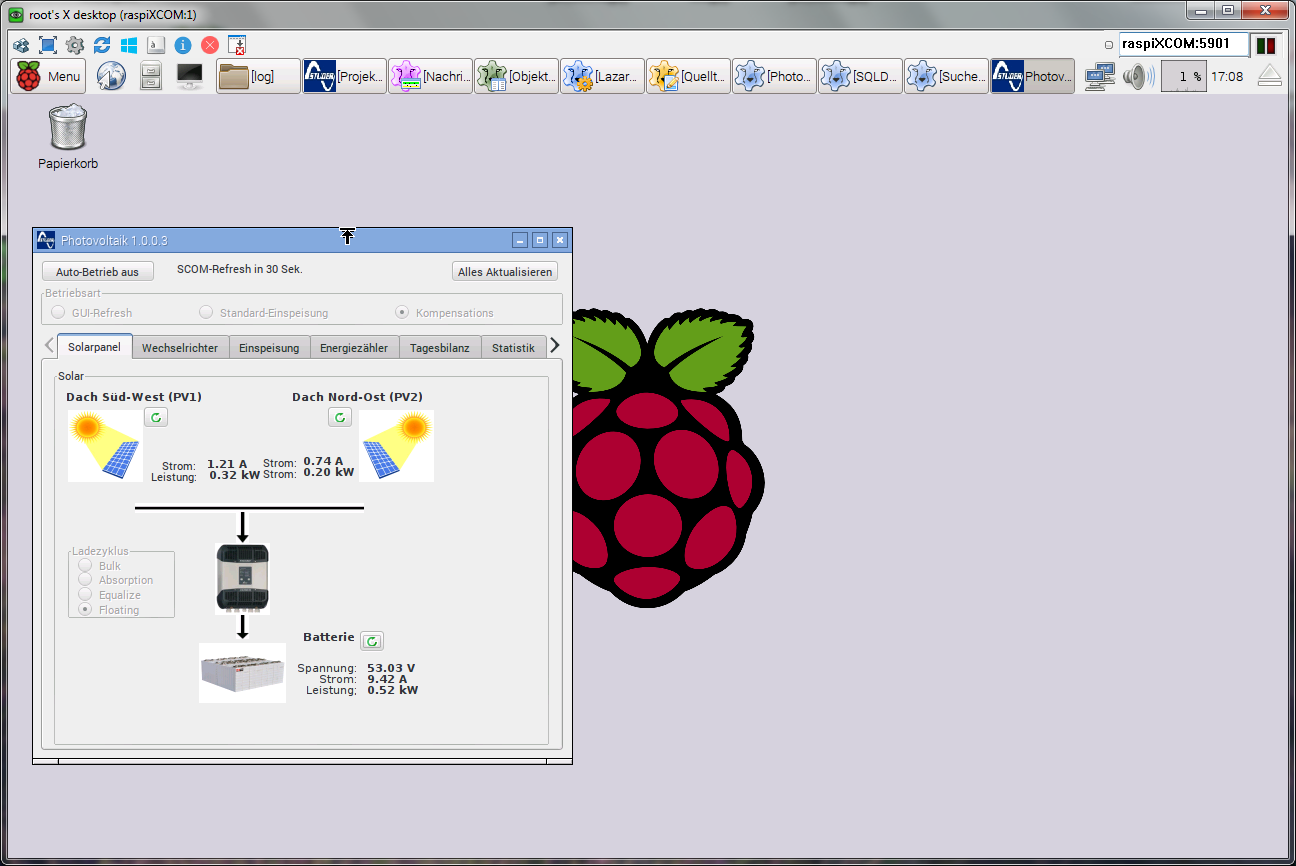 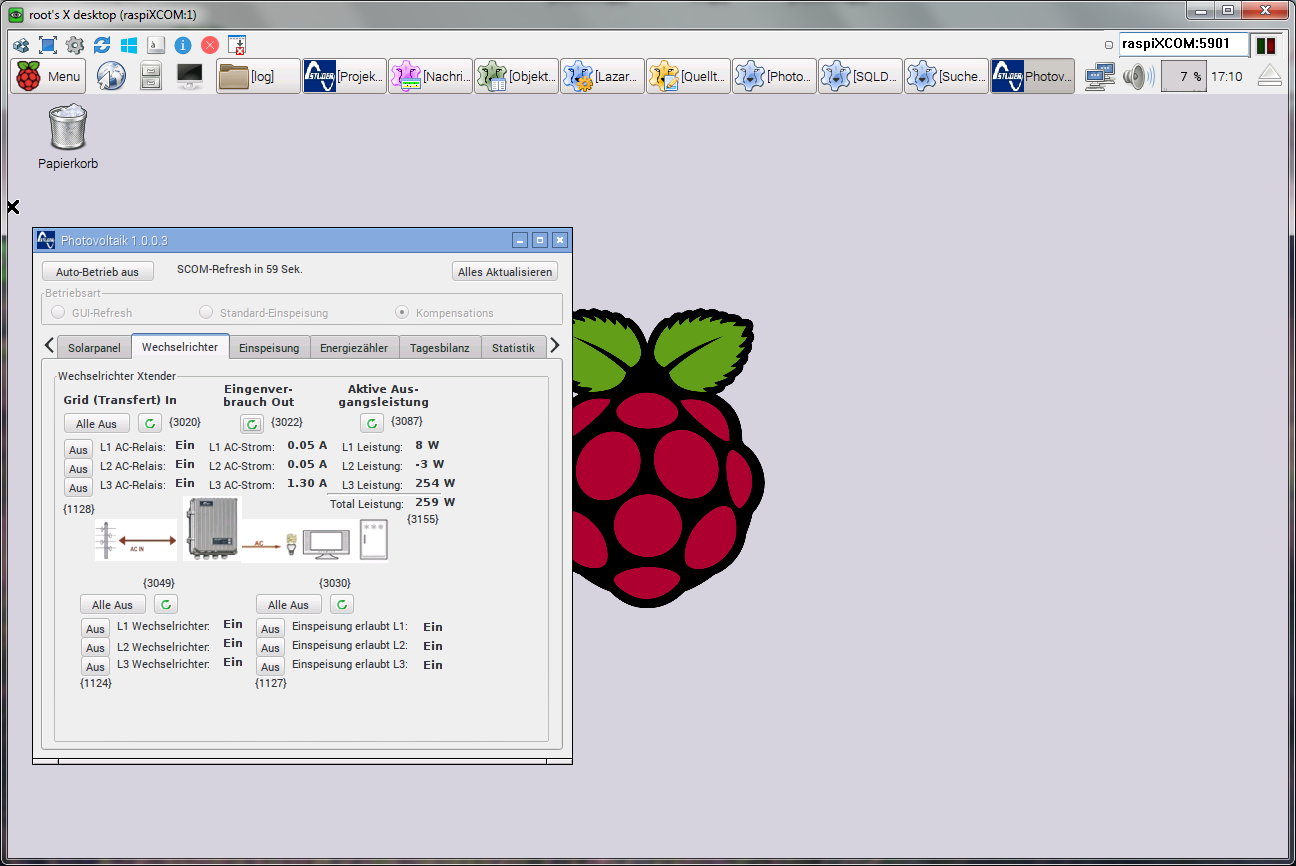 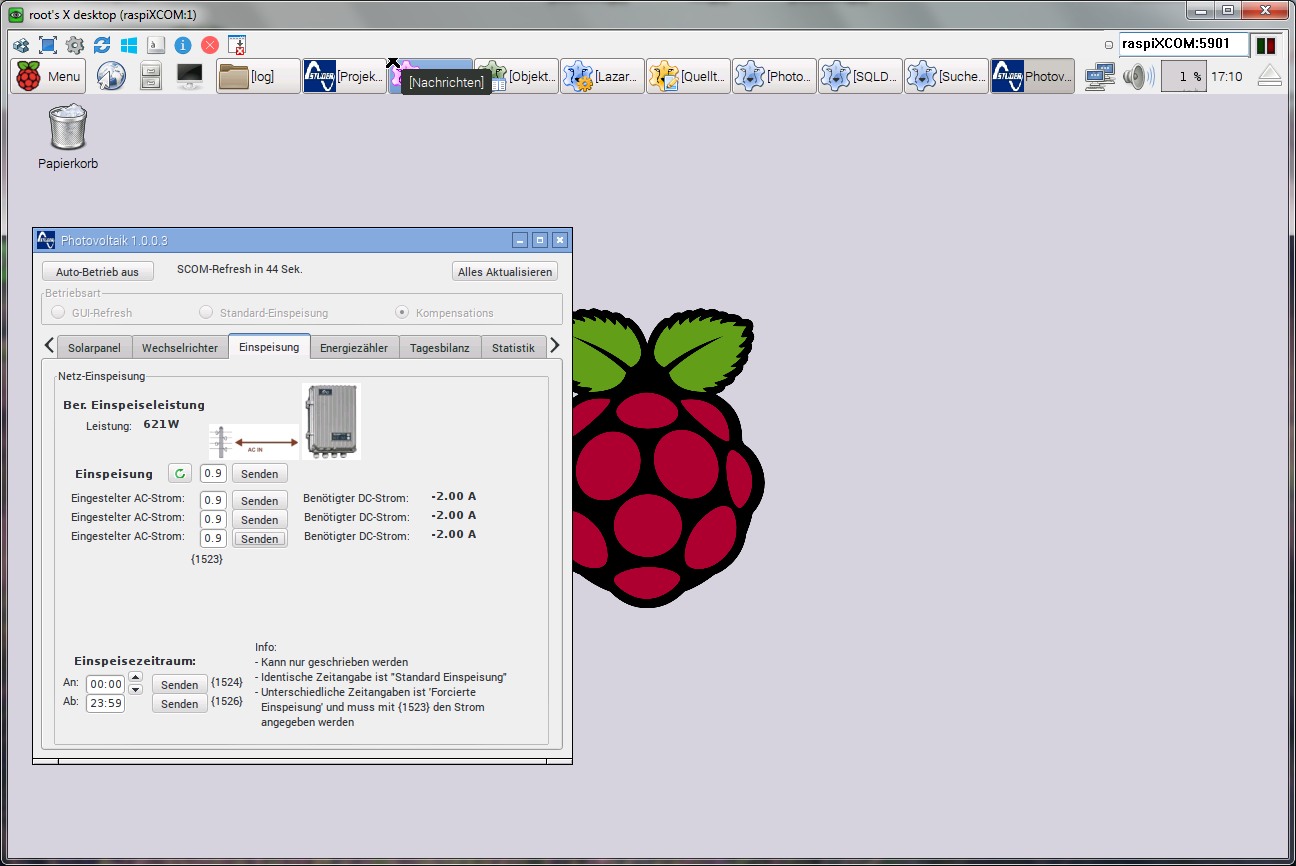 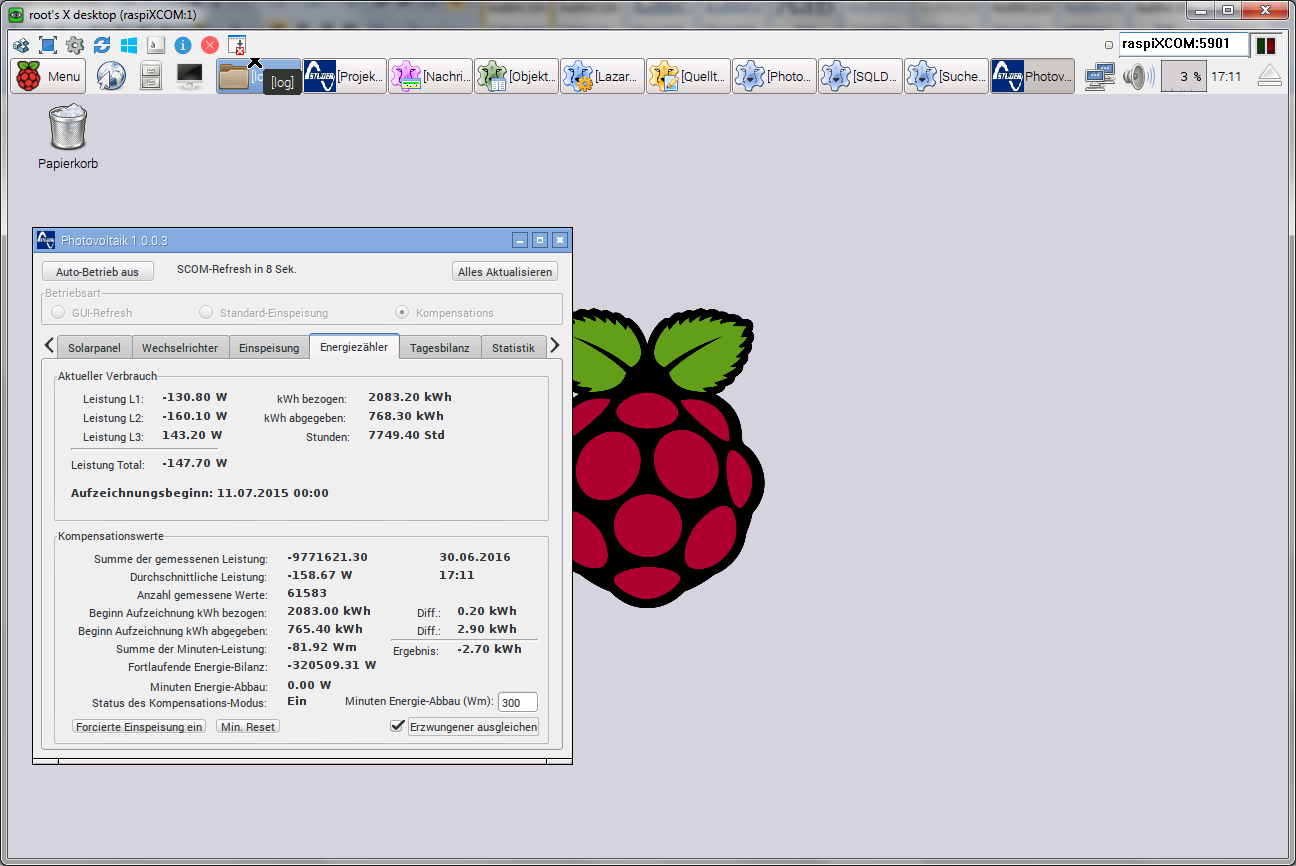 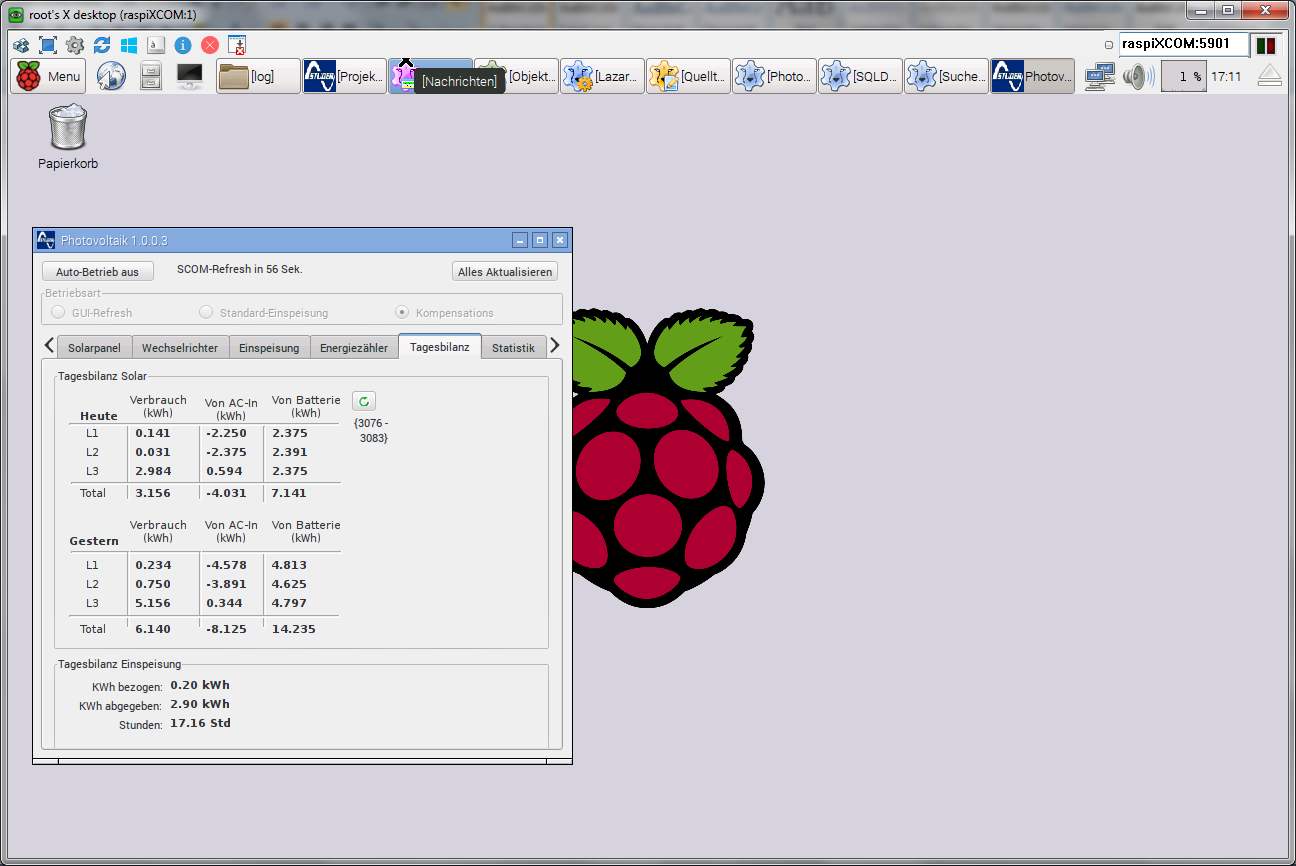 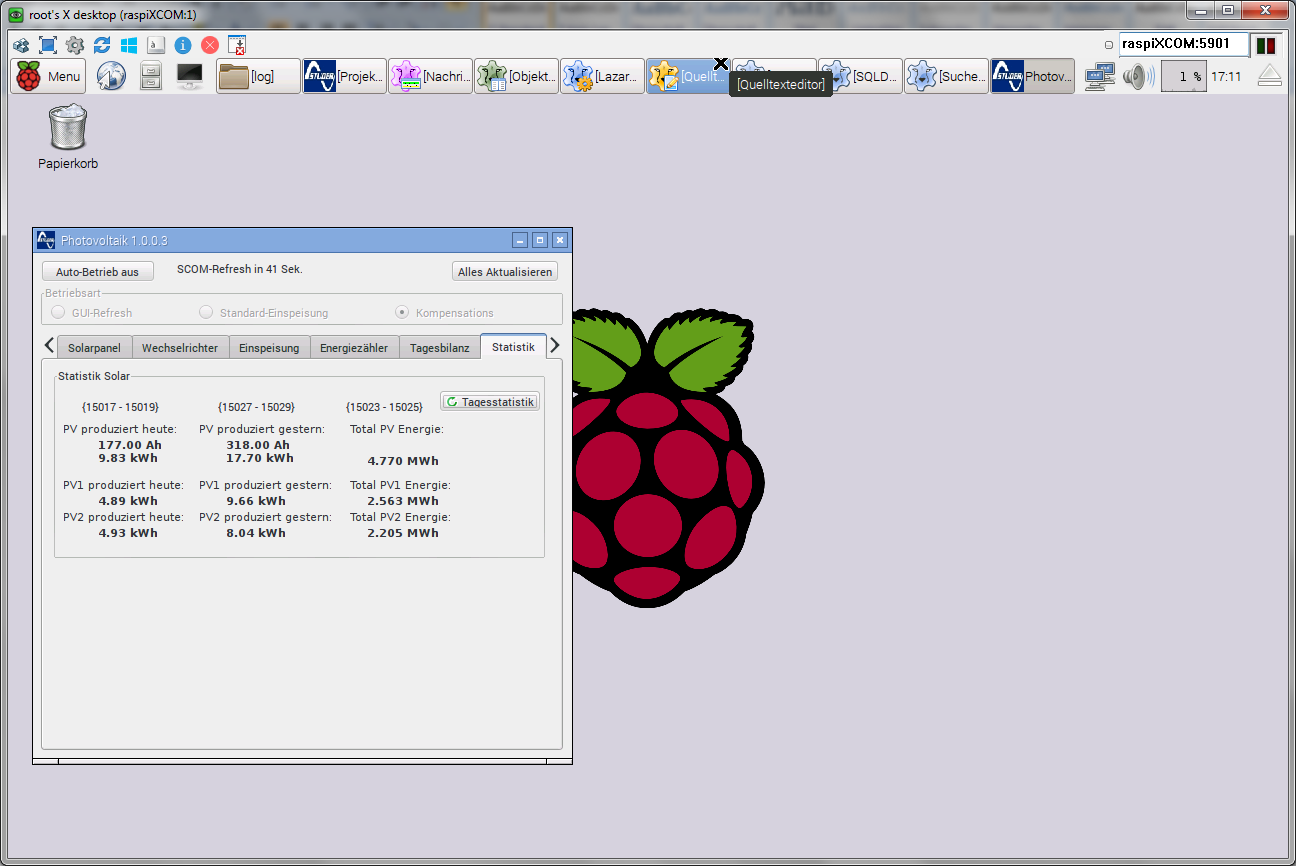 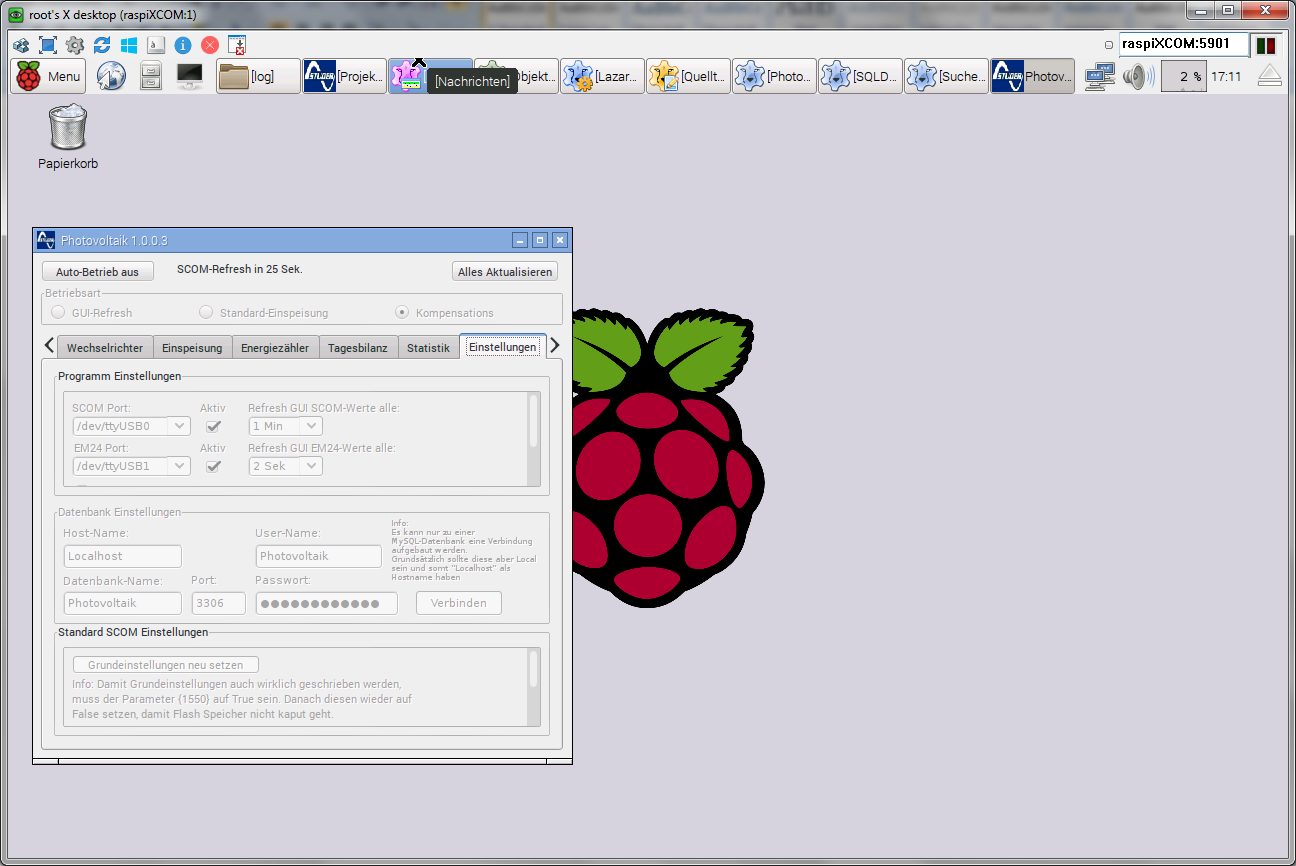 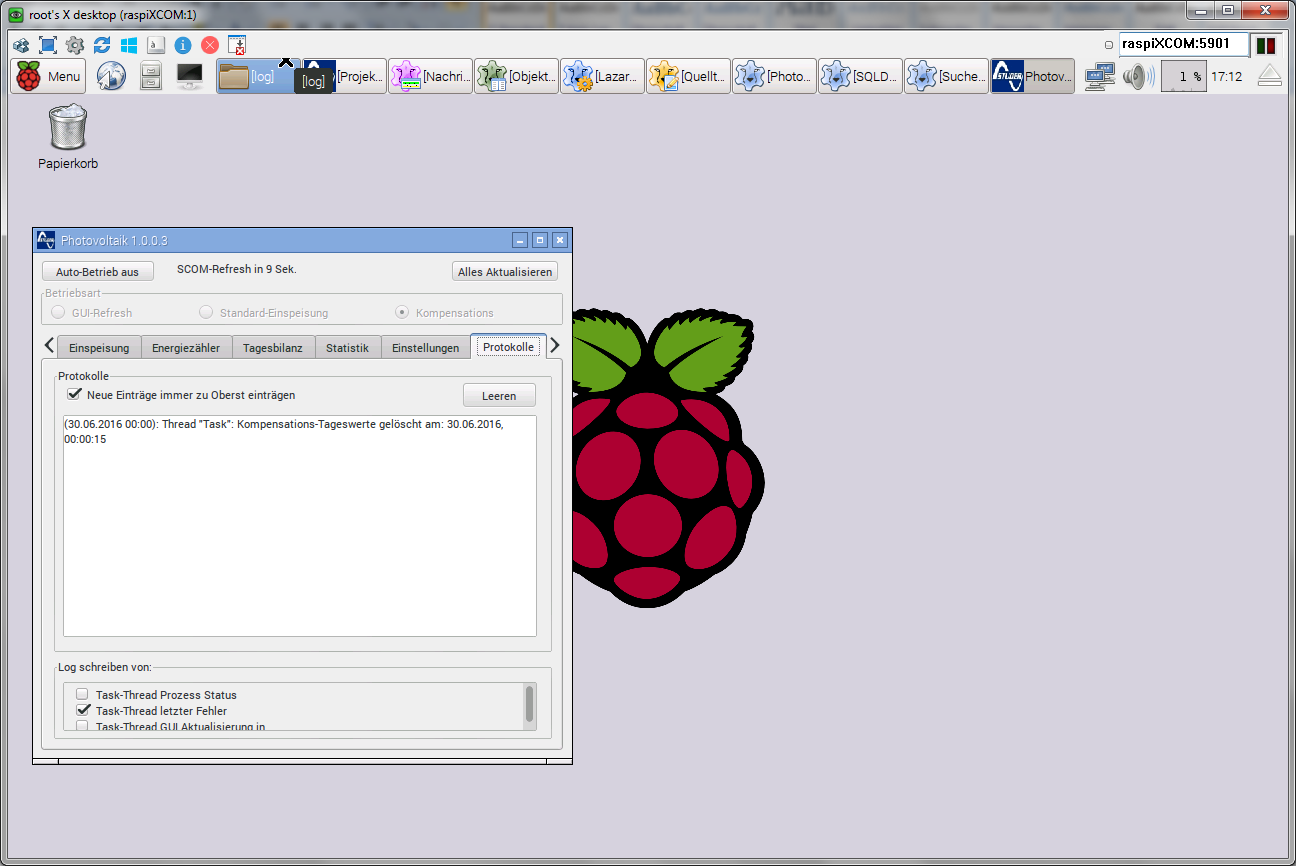 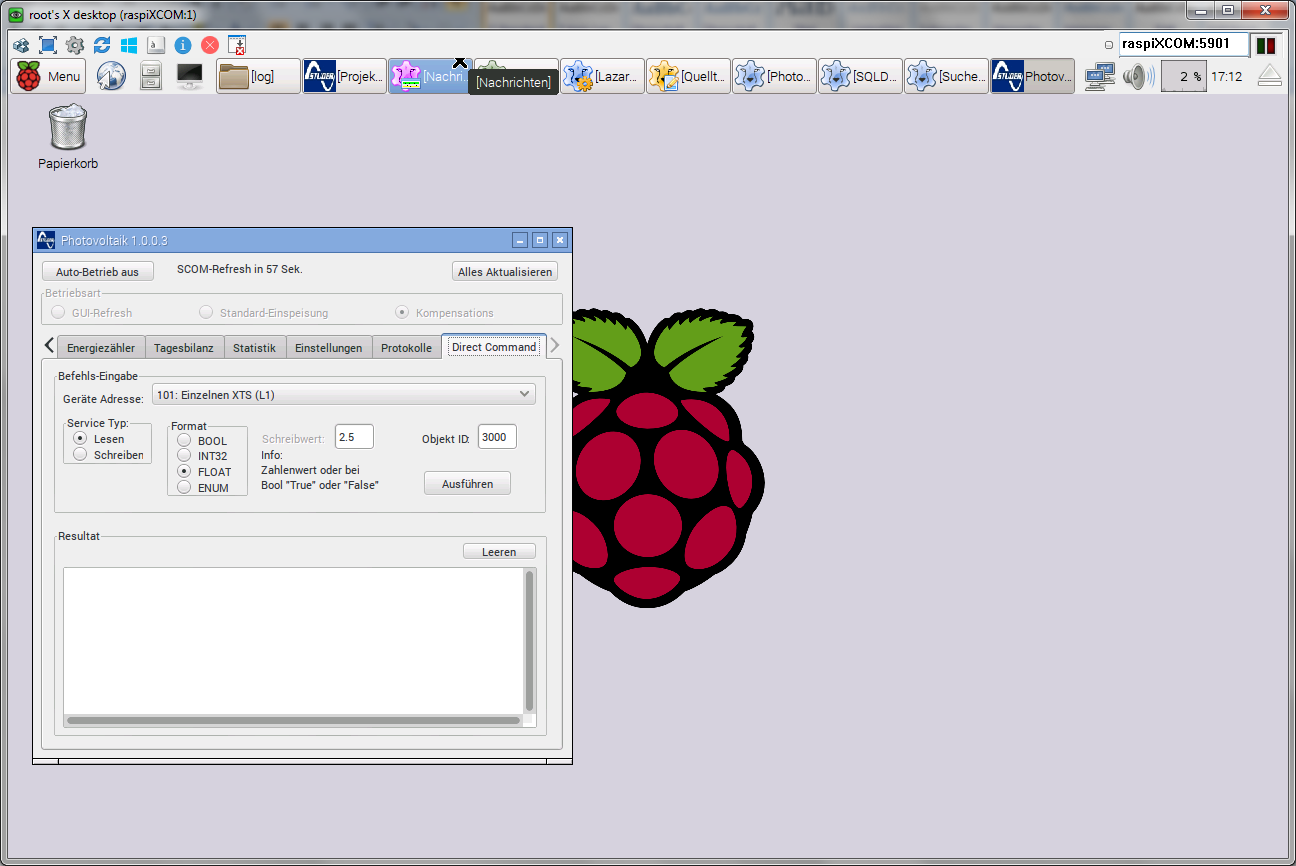 Das Auswertungs-Programm: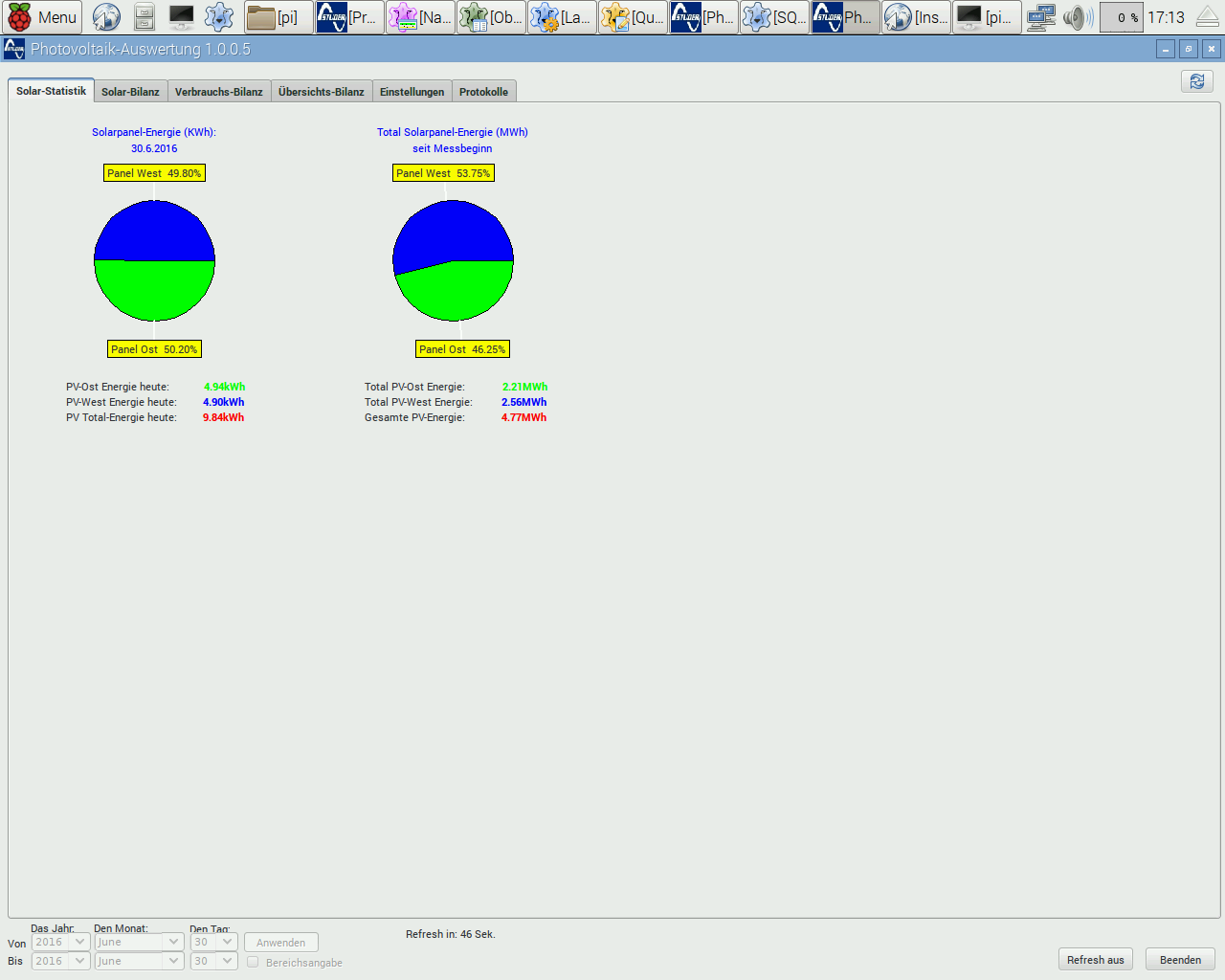 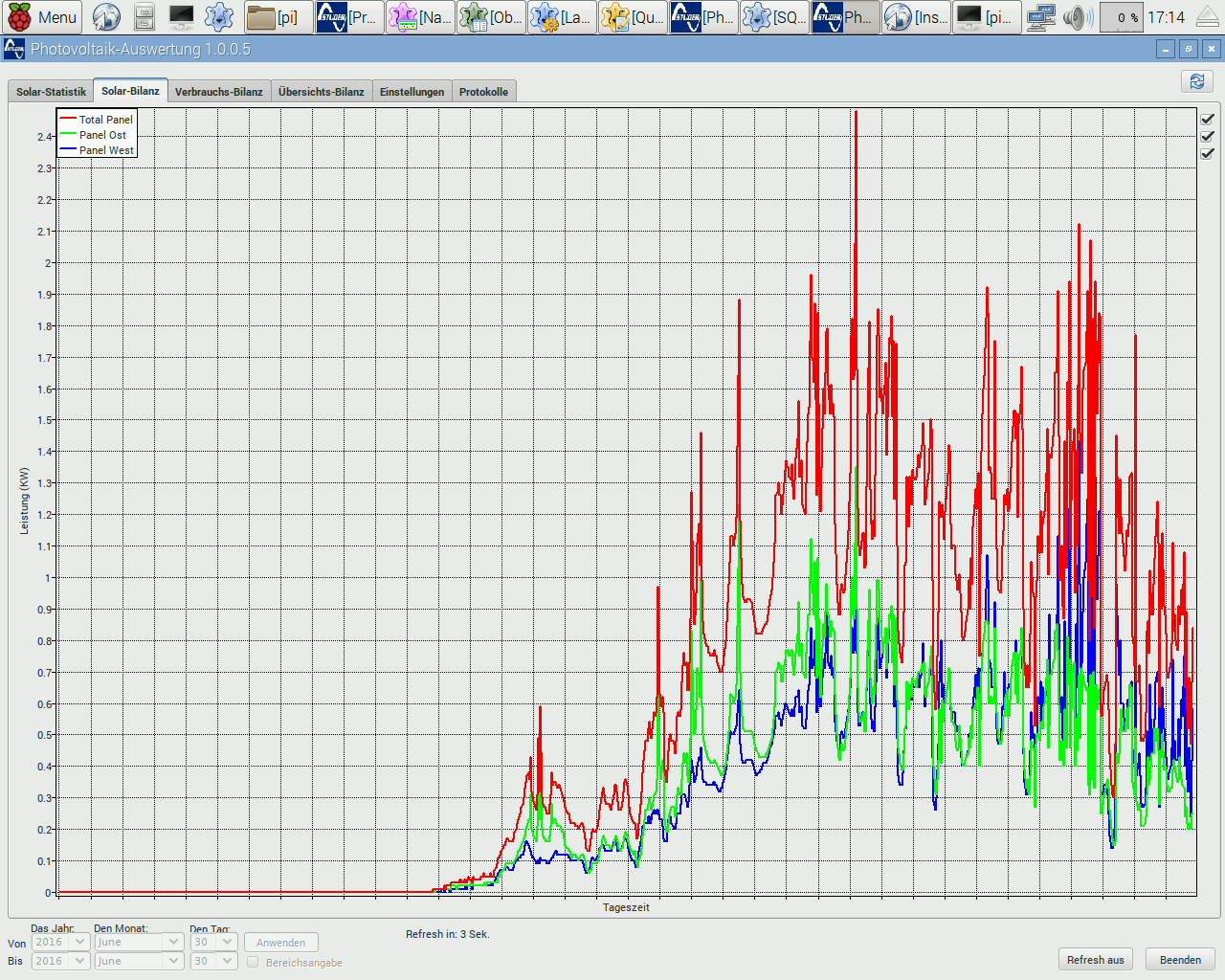 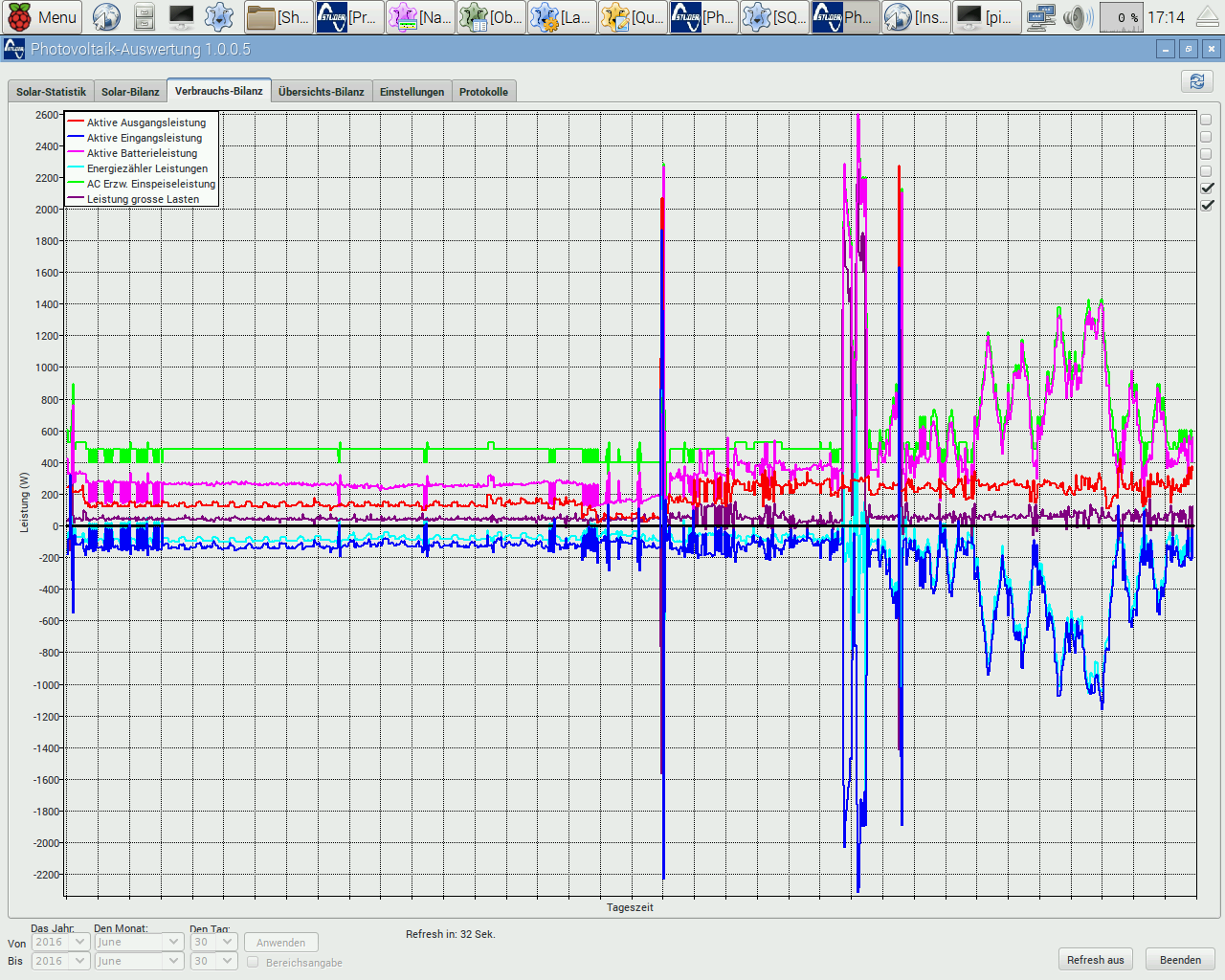 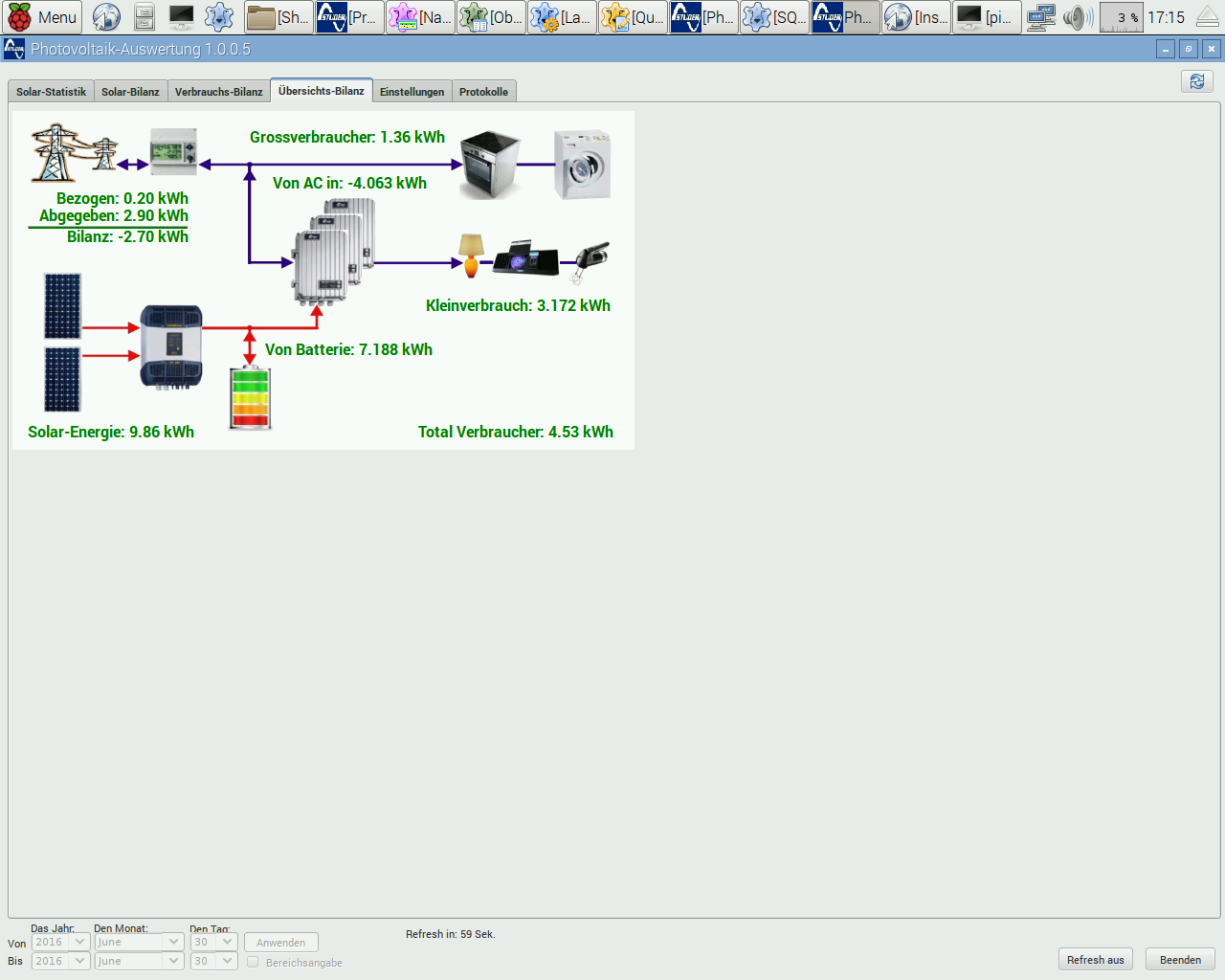 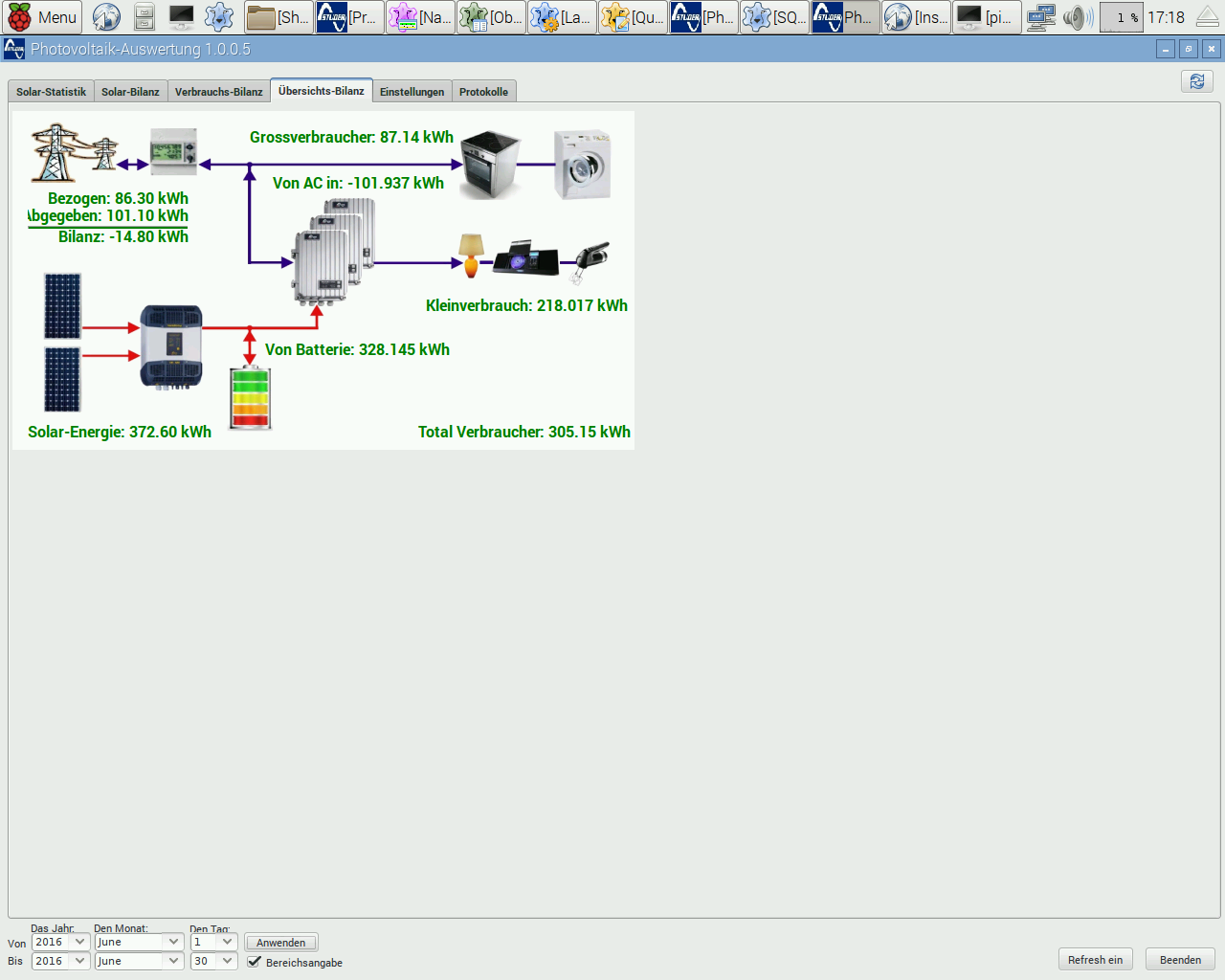 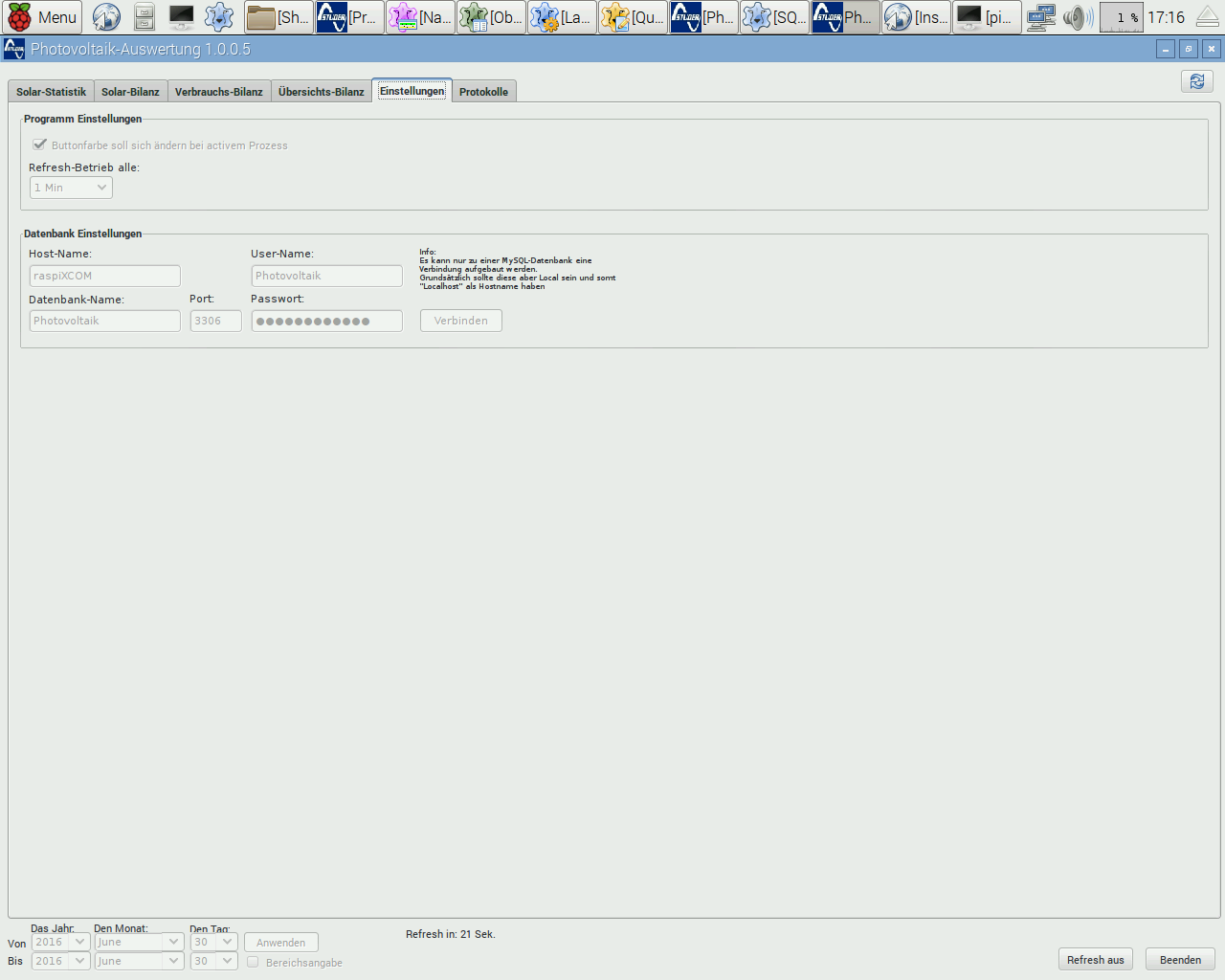 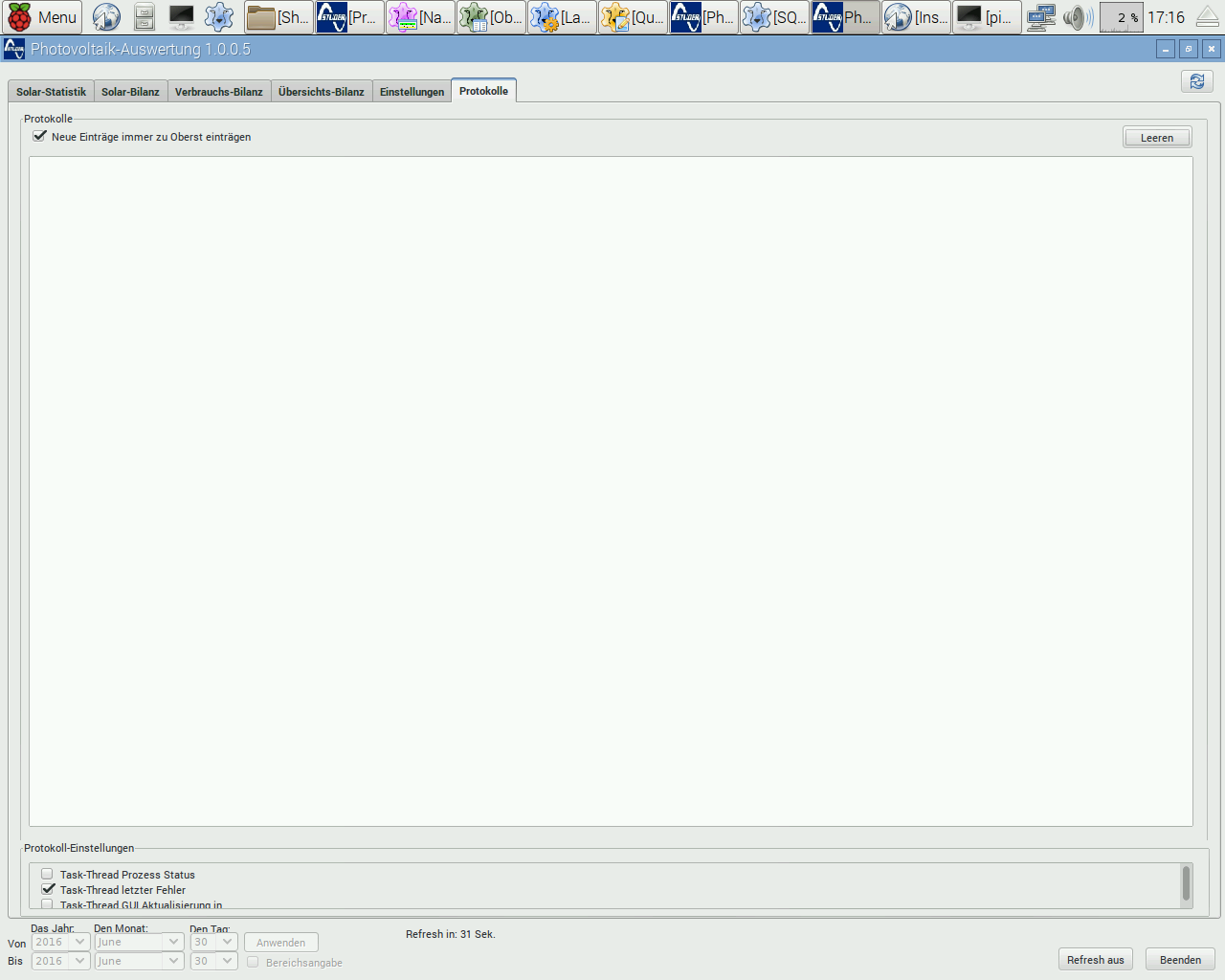 